15.06.2020 – kl. VI – matematykaPrzerabiamy lekcję – Prostopadłościany i sześciany.                                                                          (podręcznik str. 218 – 221)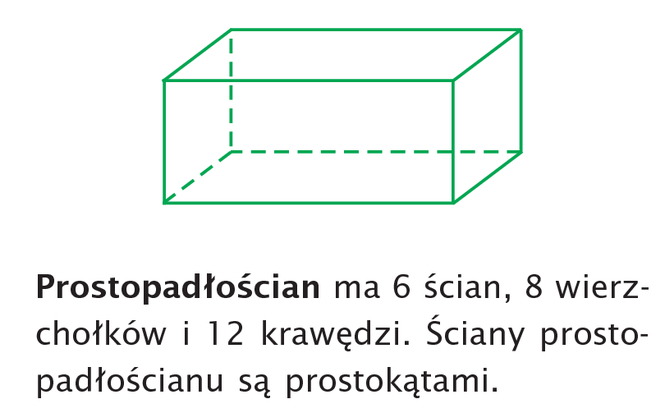 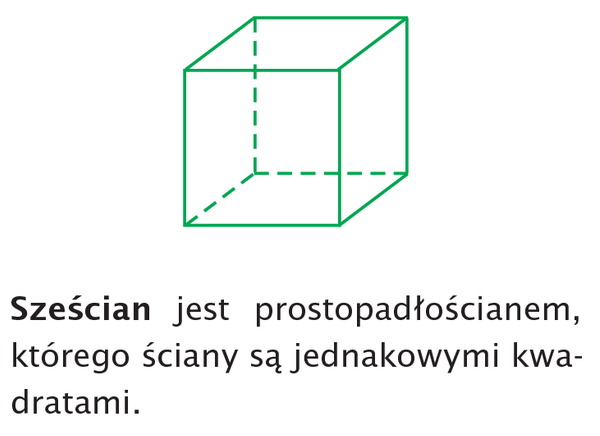 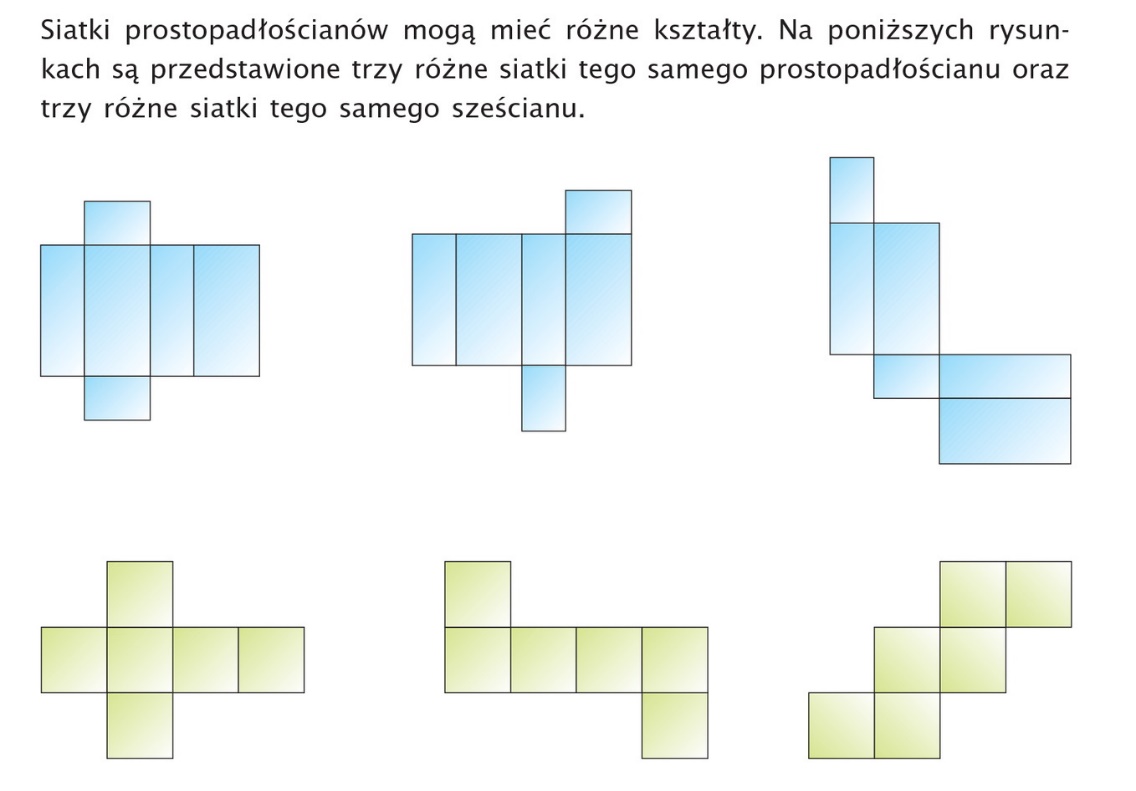 Przeanalizuj i rozwiąż materiał udostępniony na Waszych kontach na stronie www.epodreczniki.pl   Znajdziesz tam filmiki instruktażowe ułatwiające zrozumienie tematu i wykonanie zadań. 